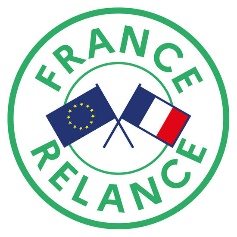 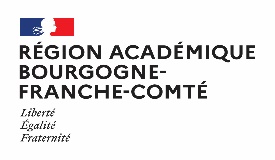 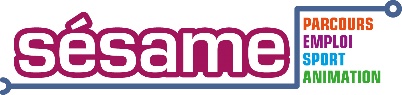 Le dispositif SÉSAME a pour objectif d’accompagner les jeunes de 16 à 25 ans (jusqu’à 30 ans pour les personnes en situation de handicap ou en cas de difficultés d’insertion particulières), en difficulté d’insertion professionnelle et sous réserve de critères géographiques ou sociaux vers une qualification dans le domaine de l’animation ou du sport, dans le cadre de parcours individualisés.Plus précisément, ces critères (https://www.legifrance.gouv.fr/download/pdf/circ?id=45292), sont :de territoire (jeune résidant dans un QPV, en ZRR, ou au sein d’une intercommunalité ayant signé un contrat de relance et de transition écologique),« social » (jeune sans soutien familial, bénéficiaire de la garantie jeunes ou du contrat d’engagement jeune, résident en FJT, mineur bénéficiant d’un suivi PJJ, bénéficiaire de l’ASE ou d’un Contrat Jeune Majeur, réfugié),de niveau de formation (jeune décrocheur, sorti du système scolaire sans diplôme qualifiant ou professionnel, bénéficiant du programme « Promo 16-18 » piloté par l’AFPA, en cours ou en fin d’accompagnement E2C ou Centre Epide),de parcours sportif (Sportif de Haut Niveau –élite, sénior, relève ou reconversion-, sportif de collectifs nationaux, espoir, jeune sous convention avec un centre de formation d’un club sportif professionnel),de difficultés d’insertion particulières -dans la limite de 5% des entrants- (jeune n’entrant pas dans les critères d’éligibilité et dont le projet professionnel est avéré).Depuis 2020, des mesures de relance gouvernementales exceptionnelles (Plan #1jeune1solution) sont mises en place. Pour 2022, les crédits « SESAME » 2022 sont d’un montant total de 443 500 € pour la BFC, permettant l’accompagnement d’environ 200 jeunes.Ces crédits seront principalement mobilisés pour intégrer de nouveaux entrants, prioritairement dans des parcours longs (18 à 24 mois), visant une qualification dans les métiers du sport.L’enveloppe SESAME 2022 se divise en 2 parties :un appel à projet régional selon 4 axes pour le financement :d’actions de préformation collectives (nouveaux bénéficiaires),de parcours innovants au service de l’insertion des jeunes (nouveaux bénéficiaires),de parcours individuels d’aide à la formation (nouveaux bénéficiaires),de la poursuite d’un parcours SESAME,une enveloppe complémentaire permettant le financement de parcours individuels tout au long de l’année (date limite de dépôt des demandes : 14 octobre 2022 à minuit).La subvention est directement versée à des opérateurs (qui en ont fait la demande) en vue de prendre en charge des frais pédagogiques, de transport, d’hébergement, d’accompagnement…Vous trouverez, ci-joint, la carte des opérateurs de BFC subventionnés, leurs coordonnées, les diplômes et le nombre de places réservées à ces parcours.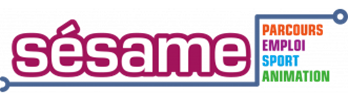 CARTE des PREFORMATIONS, PARCOURS COLLECTIFS et INDIVIDUELS*SESAME 2022 en BFC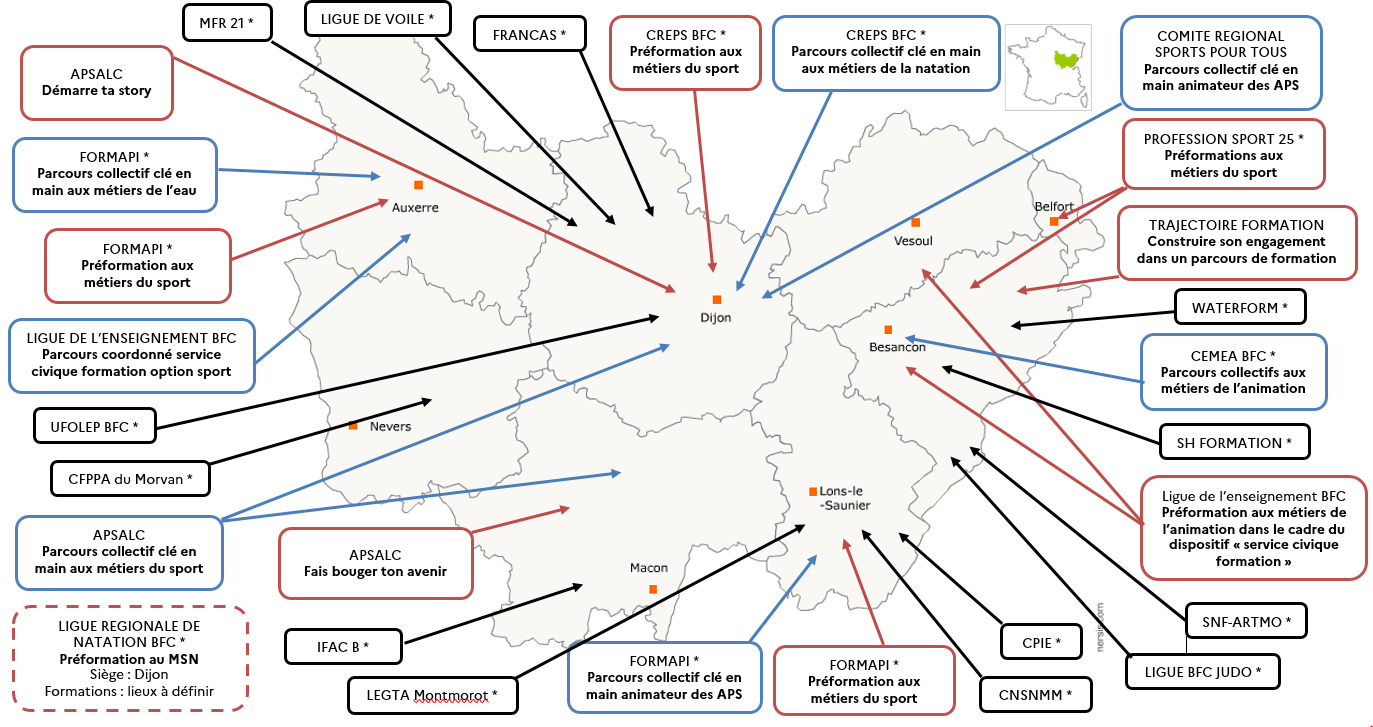 * Les dates sont suceptibles d’être modifiées. Pour toute information complémentaire, nous vous invitons à prendre directement l’attache des organismes de formation concernés.Pour toute information sur le dispositif SESAME, rendez-vous sur le site de la DRAJES BFC Contacts à la DRAJES BFCRéférent régional : Nicolas VEUILLEMENOT – 03.45.58.34.72 –  nicolas.veuillemenot@region-academique-bourgogne-franche-comte.frAssistante : Monique CHAT-QUARTIER – 03.45.58.34.73 / 06.71.88.54.18 – monique.chat-quartier@region-academique-bourgogne-franche-comte.frCAMPAGNE 2022LES PREFORMATIONS COLLECTIVESLES PREFORMATIONS COLLECTIVESLES PREFORMATIONS COLLECTIVESLES PREFORMATIONS COLLECTIVESOPERATEURINTITULE DE L’ACTIONDATE(S) ET LIEU(X) *NOMBRE MIN. DE PARCOURS DISPONIBLESAPSALC https://apsalc.profession-sport-loisirs.fr/ pascale.trace@apsalc.org  03.80.55.06.64 / 06.80.58.15.48DEMARRE TA STORYFAIS BOUGER TON AVENIRDu 01/10 au 16/12/2022 à DIJON-TALANT (21)Du 17/10/2022 au 31/01/2023 à CHALON-SUR-SAONE (71)55CREPS http://www.creps-bourgogne.fr/index.php/formation.html FORMATIONS@creps-dijon.sports.gouv.fr 03.80.65.46.12PREFORMATION AUX METIERS DU SPORTA partir de mars 2022 à DIJON (21)12FORMAPI http://www.cfa-sport.fr/nos-diplomes-professionnels/  ludivine-remoissenet@formapi.fr 03.80.74.08.88 / 07.84.99.13.89PREFORMATION AUX METIERS DU SPORTDu 27/06/2022 au 21/08/2022 à AUXERRE (89)A partir d’août 2022 à DOLE (39)108LIGUE DE L’ENSEIGNEMENT BFC http://www.laliguebfc.org/ ligue@laliguebfc.org 03.86.51.32.35 / 06.31.28.63.82SERVICE CIVIQUE FORMATIONProjet professionnel sport et animation Du 15/07/2022 au 31/12/2023, dans le Doubs, l’Yonne et en Haute-Saône8LIGUE DE NATATION BFC https://bourgognefranchecomte.ffnatation.fr/script/index.php ligue@natationbfc.fr 03.80.52.46.33 / 06.80.27.98.25PREFORMATION A L’ENTRÉE EN MONITEUR SPORTIF DE NATATION A partir de janvier 2022, lieu à définir6PROFESSION SPORT 25 https://franche-comte.profession-sport-loisirs.fr/  florent.malaise@groupe-psl.fr 03.81.88.50.69PREFORMATIONS AUX METIERS DU SPORTD’octobre 2022 à juin 2023 à BESANCON (25), BELFORT (90) et MONTBELIARD (25)16TRAJECTOIRE FORMATION  https://www.trajectoire-formation.com/  fatima.kabouss@trajectoire-formation.fr 03.81.96.70.92CONSTRUIRE SON ENGAGEMENT DANS UN PARCOURS DE FORMATIONA partir de septembre 2022 à MONTBELIARD (25)12* Les dates sont suceptibles d’être modifiées. Pour toute information complémentaire, nous vous invitons à prendre directement l’attache des organismes de formation concernés.* Les dates sont suceptibles d’être modifiées. Pour toute information complémentaire, nous vous invitons à prendre directement l’attache des organismes de formation concernés.* Les dates sont suceptibles d’être modifiées. Pour toute information complémentaire, nous vous invitons à prendre directement l’attache des organismes de formation concernés.* Les dates sont suceptibles d’être modifiées. Pour toute information complémentaire, nous vous invitons à prendre directement l’attache des organismes de formation concernés.LES PARCOURS COLLECTIFS INNOVANTSLES PARCOURS COLLECTIFS INNOVANTSLES PARCOURS COLLECTIFS INNOVANTSLES PARCOURS COLLECTIFS INNOVANTSOPERATEURINTITULE DE L’ACTIONDATE(S) ET LIEU(X) *PARCOURS DISPONIBLESAPSALC https://apsalc.profession-sport-loisirs.fr/ pascale.trace@apsalc.org  03.80.55.06.64 / 06.80.58.15.48PARCOURS COLLECTIF METIERS DU SPORTD’octobre 2022 à mai 2024 à DIJON (21) et CHALON-SUR-SAONE (71) 8CEMEA BFC  http://cemeabfc.org/  amelie.comparet@cemeabfc.org 03.81.81.33.80PARCOURS COLLECTIF METIERS DE L’ANIMATIONA partir de janvier 2022 à LURE (70), BESANCON (25) et DIJON (21) 6COREG SPORTS POUR TOUS  https://cr.sportspourtous.org/bourgogne-franche-comte mickael.barthaux@sportspourtous.org 06.23.20.32.96PARCOURS COLLECTIF ANIMATEUR DES APS (CQP ALS)D’octobre 2022 à juillet 2023 à QUETIGNY (21)8CREPS http://www.creps-bourgogne.fr/index.php/formation.html FORMATIONS@creps-dijon.sports.gouv.fr 03.80.65.46.12PARCOURS COLLECTIF METIERS DE LA NATATIONA partir de septembre 2022 à DIJON (21)10FORMAPI http://www.cfa-sport.fr/nos-diplomes-professionnels/  ludivine-remoissenet@formapi.fr 03.80.74.08.88 / 07.84.99.13.89PARCOURS COLLECTIF METIERS DE L’EAUPARCOURS COLLECTIF ANIMATEUR DES APS (CQP ALS)A partir de septembre 2022 à AUXERRE (89)De août 2022 à septembre 2023 à LONS-LE-SAUNIER (39)812LIGUE DE L’ENSEIGNEMENT BFC http://www.laliguebfc.org/ ligue@laliguebfc.org 03.86.51.32.35 / 06.31.28.63.82SERVICE CIVIQUE FORMATIONParcours collectif animateur des APSDu 01/07/2022 au 31/12/2023, dans l’YONNE12LIGUE DE NATATION BFC https://bourgognefranchecomte.ffnatation.fr/script/index.php ligue@natationbfc.fr 03.80.52.46.33 / 06.80.27.98.25PARCOURS COLLECTIF MONITEUR SPORTIF DE NATATION A partir de septembre 2022, lieu à définir6LES PARCOURS INDIVIDUELS *LES PARCOURS INDIVIDUELS *LES PARCOURS INDIVIDUELS *LES PARCOURS INDIVIDUELS *OPERATEURDIPLOME(S) VISE(S)DATE(S) ET LIEU(X)PARCOURS DISPONIBLESARTMO - Sport Nature Formations https://www.sports-nature-formations.fr/ yves.bourquin@sports-nature-formations.fr 03.39.33.00.55BPJEPSACTIVITES EQUESTRESA partir de septembre 2022 à LES LONGEVILLES MONT D’OR (25)2CEMEA BFC  http://cemeabfc.org/  amelie.comparet@cemeabfc.org 03.81.81.33.80BPJEPS Loisirs Tous PublicsBPJEPS Animation SocialeCPJEPSA partir de janvier 2022 à LURE (70), BESANCON (25) et DIJON (21) 8CFPPA DE MONTMOROT https://montmorot.educagri.fr/ legta.montmorot@educagri.fr  03.80.87 20 00DEJEPS ES AMMAccompagnateur de Moyenne MontagneDu 1er septembre 2022 au 31 août 20239CFPPA DU MORVAN   https://www.morvanformations.com/formation-adulte-cfppa/   beatrice.morel@educagri.fr 03.86.79.49.30BPJEPS Loisirs Tous PublicsBPJEPS Animation SocialeCC DACMA partir du 1er septembre 2022 dans la Nièvre, la Saône-et-Loire et l’Yonne5CNSNMM https://www.cnsnmm.sports.gouv.fr cnsnmm@ensm.sports.gouv.fr 03.84.60.78.37DE SKI NORDIQUE - MNSNFDu 14/11/2022 au 20/01/20231CPIE BRESSE DU JURA   https://www.cpie-bresse-jura.org/   marieodile.mainguet@yahoo.fr 03.84.85.12.75BPJEPS Education à l’Environnement et au Développement DurableA partir du 1er septembre 2022 dans le Jura1CREPS http://www.creps-bourgogne.fr/index.php/formation.html FORMATIONS@creps-dijon.sports.gouv.fr 03.80.65.46.12BPJEPS Activités Physiques pour Tous, Activités de la Forme, Activités Aquatiques et de la Natation, Lutte, Activités GymniquesDEJEPS VTTA partir du 1er septembre 2022 à DIJON (21), BESANCON (25) et BELFORT (90)6FORMAPI http://www.cfa-sport.fr/nos-diplomes-professionnels/  ludivine-remoissenet@formapi.fr 03.80.74.08.88 / 07.84.99.13.89BPJEPS EDUCATEUR SPORTIFToutes mentionsCPJEPSA partir de septembre 20227FRANCAS BFC https://francas-bfc.fr/ virginie.grillot@francas-bfc.fr 03.80.30.17.18BPJEPS  Loisirs Tous Publics CPJEPSA partir de septembre 20225IFAC BOURGOGNE https://www.ifac.asso.fr/Ifac-Bourgogne asophie.lagrange@utce.ifac.asso.fr 03.85.42.58.50BPJEPS  Loisirs Tous PublicsDu 17 octobre 2022 au 10 novembre 2023 à CHALON-SUR-SAONE (71)2LIGUE DE JUDO, JUJITSU, KENDO et DISCIPLINES ASSOCIEES BFC https://liguebfc.ffjudo.com/ ligue.besancon@bfc-ffjudo.com 03.81.48.29.11CQP ALS Moniteur d’Arts MartiauxDu 10 décembre 2022 au 14 mai 20236LIGUE DE NATATION BFC https://bourgognefranchecomte.ffnatation.fr/script/index.php ligue@natationbfc.fr 03.80.52.46.33 / 06.80.27.98.25DEJEPS Natation Course A partir de septembre 2022, lieu à définir1LIGUE DE VOILE BFC https://www.voilebourgognefranchecomte.fr/page/1721009-formation voilebfc@gmail.com 06.64.73.08.50	CQP Initiateur voileDu 1er septembre 2022 au 31 août 2023, lieu à définir2MFR 21 – Baigneux-les-juifs https://www.mfrbaigneux.com/ benedicte.lavier@mfr.asso.fr 03.80.96.50.89BPJEPS Animation SocialeA partir de septembre 2022, en Côte d’or, dans la Nièvre et dans l’Yonne4PROFESSION SPORT 25 https://franche-comte.profession-sport-loisirs.fr/  florent.malaise@groupe-psl.fr 03.81.88.50.69BPJEPS Activités Physiques pour TousBPJEPS Activités de la FormeDe septembre 2022 à juillet 2023 à BESANCON (25), BELFORT (90) et MONTBELIARD (25)3SH FORMATION https://everfit-sportacademy.fr/  raphael.florin25@gmail.com 06.26.68.70.88BPJEPS Activités de la formeDu 1er janvier 2022 au 20 août 20223UFOLEP BFC https://ufolepbfc.org/  formation@ufolepbfc.org 03.69.29.25.89CQP Animateur de Loisirs SportifsA partir de novembre 2022 à NEVERS (58), AUXERRE (89) et DIJON (21)15WATERFORM https://www.waterform.com/  damien@waterform.com 03.81.90.50.05CQP coach fitness dans l’eauSous réserve de l’enregistrement au RNCPA partir de novembre 2022 à NEVERS (58), AUXERRE (89) et DIJON (21)6